Тематическая неделя «Растительный мир »возрастная группа 2-3 года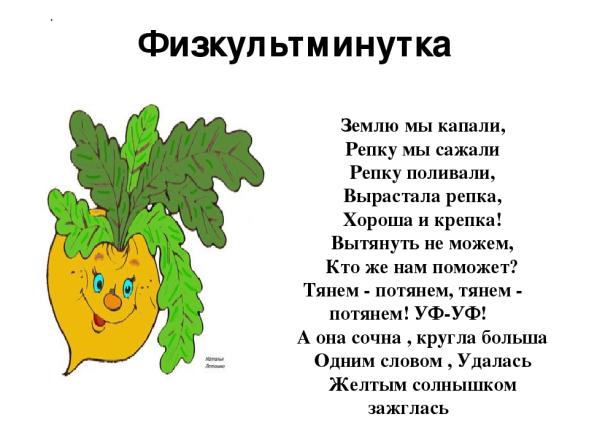 Образовательная деятельность Материалы и оборудованиеРечевое развитиеЧтение  и беседа по сюжету«Репка»Художественно -эстетическое развитиеАппликация «Репка » (Создание образа  репки из желтого круга)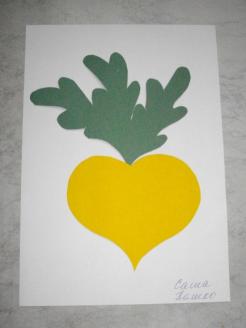 Лепка « Репка» (Создание объемного образа колобка -  шара)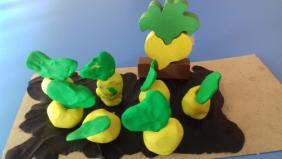 Рисование «Одуванчики на лугу».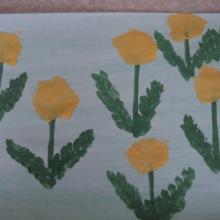 Познавательное развитиеПолив и наблюдение за ростом лука.Социально — коммуникативное развитие Театрализованная деятельность   «Репка»Физическое развитие (развитие мелкой моторики рук)             Пальчиковая гимнастика «Репка».
Репку мы сажали (пальцами как будто роем лунку на детской ладошке)
Репку поливали (имитируем, как льется вода из лейки)
Вырастала репка (выпрямляем постепенно пальчики)
Хороша и крепка!
(ладонь оставить открытой, пальцы согнуть как крючочки. Крючочками своих пальцев беритесь за крючочки малыша и тяните – каждый в свою сторону)
Вытянуть не можем,
Кто же нам поможет?
Тянем-потянем, тянем-потянем! Ух! (расцепили руки, потрясли кистями) 